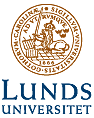 Språk- och litteraturcentrumRyskaLitteraturlista för RYSB12, Rysk litteraturhistoria, NÄTBASERAD GRUNDKURS, 15 högskolepoäng,Fastställd av Lärarkollegium 5 2007-05-21, reviderad av Lärarkollegium 5 2013-05-27             LitteraturlistaBergsten, Staffan (2002). ”Från litteraturhistoria till litteraturvetenskap” i:       Litteraturvetenskap – en inledning, Bergsten (red.) (Bokus, kurslitteratur på SOL-         biblioteket)*. ISBN: 9789144023328 (s. 9-18)The Routledge Companion to Russian Literature, Neil Cornwell (ed.), 2001, London and New York (Routledge) (elektroniskt – mitt kursbibliotek) Litterära verkAchmatova, Anna (1978) ”Rekviem” i Ett poem utan hjälte i översättning av Hans        Björkegren (bibliotek) ISBN10: 9185801232 (s. 65- 76) alt. i Dikter av Anna Achmatova      i översättning av Barbro Lönnqvist (bokus), ISBN: 9789185801237Andrejev, Leonid (1965) “Staden”, (bibliotek) Delfinbok, i Modern rysk berättarkonst, inledning av Nils Åke Nilsson, (5 s.)Bulgakov, Michail, Mästaren och Margarita (Bokus, bibliotek) ISBN: 9172214309 (384 s.)       Valfri utgåvaDostojevskij, Fjodor, Bröderna Karamazov (Bokus, bibliotek) ISBN: 9789146218012    (840 s.) Valfri utgåvaGogol, Nikolaj, Kappan (Bokus, bibliotek) ISBN: 9146142908 (35 s.) Valfri utgåvaGrossman, Vasilij (1943) ”I Staden Berditjev” i Sovjet berättar. Ett urval ur den moderna ryska litteraturen, i översättning av Nils Holmberg, inledning och kommentarer av Johannes Edfelt (bibliotek) LIBRIS-ID:31294, (s. 213-234) Grossman, Vasilij (1977) Allt flyter i översättning av Lars Erik Blomqvist, ISBN 91-37-06451-7 (200 s.)Nestorskrönikan (1998) i översättning av Oxenstierna, Gabriella. Förord av Bodin, Per-Arne      (bibliotek, antikvariat ), ISBN: 9171393072 (s. 5-43 samt 92-120 ) Petrusjevskaja, Ljudmila (1991) ”Berätterskan”, ”Väggen” i Odödlig kärlek (bibliotek, antikvariat) ISBN: 9146160612 (15 s.)Sologub, Fjodor, (1965) “Min vita mamma”, (bibliotek) Delfinbok, i Modern rysk berättarkonst, inledning av Nils Åke Nilsson, 1965 (10 s.)Stepnova, Marina (2013) Lasarus kvinnor, i översättning av Johanna Lindbladh (Adlibris), ISBN10: 9186729202, (320 s.)Tjechov, Anton, Körsbärsträdgården (Bokus, bibliotek) ISBN: 9789127114388 (100 s.) Valfri utgåvaTjechov, Anton, ”Difficult People” (http://classiclit.about.com/library/bl-etexts/achekhov/bl-achek-diffpeo.htm)Turgenjev, Ivan, Fäder och söner (Bokus, på engelska, bibliotek) (240 s.) Valfri utgåvaTolstoj, Lev, Kreutzersonaten (Bokus, bibliotek) ISBN: 9789174860481 (110 s.) Valfri utgåvaVirta, Nikolaj (1943), ”Livets rötter” i Sovjet berättar. Ett urval ur den moderna ryska litteraturen, i översättning av Nils Holmberg, inledning och kommentarer av Johannes Edfelt (bibliotek) LIBRIS-ID:31294, (s. 236-253) Tillägg: 36 sidor tillkommer. Dessa kommer att delas ut efter kursstart (häribland Kopparryttaren av Alexandr Pusjkin).